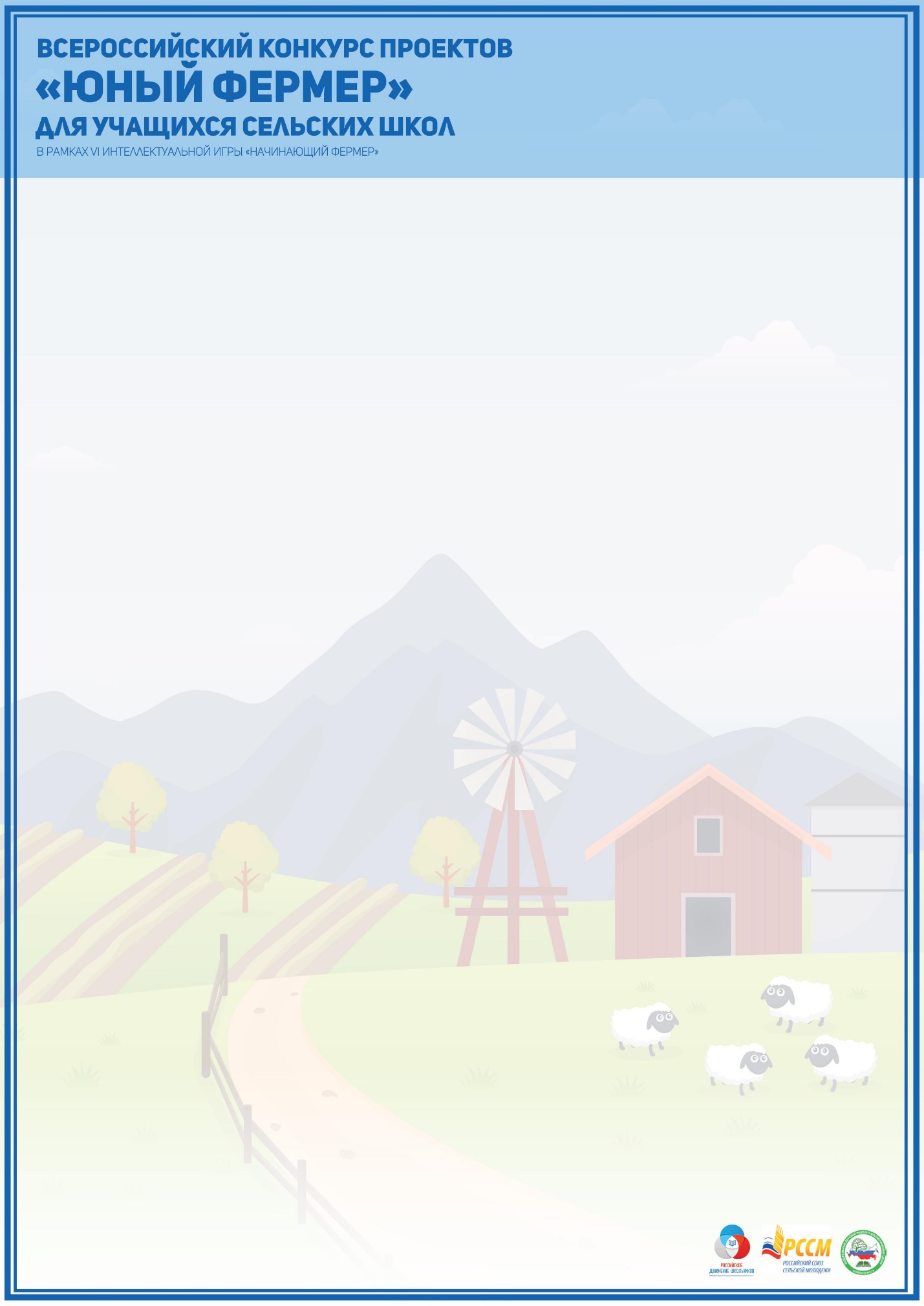 КОНЦЕПЦИЯпроведения Всероссийского конкурса проектов «Юный фермер» 
для учащихся сельских школЦели конкурса: поддержка инициатив и развитие интереса детей 
и молодежи к практической сельскохозяйственной деятельности, распространение и популяризация инновационной деятельности в сфере агропромышленного комплекса, а также трудовое воспитание 
и профессиональное самоопределение личности.УчастникиВ Конкурсе могут принять участие команды с численным составом 
не более 5 человек, сформированные на базе общеобразовательных организаций, образовательных организаций дополнительного образования, детских общественных объединений, участниками которых могут выступить обучающиеся от 14 лет до 18 лет.Даты проведения: декабрь 2017 -май 2018 годаОрганизатор: –	Федеральное государственное бюджетное учреждение «Российский детско-юношеский центр» (далее – ФГБУ «Росдетцентр»).Конкурс проводится при поддержке: –	Общероссийской общественно-государственной 
детско-юношеской организации «Российское движение школьников» 
(далее – РДШ); –	Общероссийской молодежной общественной организации «Российский союз сельской молодежи» (далее – РССМ); –	Федерального государственного бюджетного образовательного учреждения дополнительного образования «Федеральный детский 
эколого-биологический центр» (далее – ФГБУ ДО ФДЭБЦ).Место проведение: субъекты РФКонкурс проводится в следующих номинациях:–	животноводство; –	растениеводство;–	птицеводство;–	рыболовство;–	пчеловодство; –	садоводство; –	полеводство; –	овощеводство; –	ландшафтный дизайн;–	агротуризм;–	свободная тема.Технология проведения конкурса: 1.	1 этап (региональный) – до 1 марта 2018 года (формат и место проведения устанавливает региональный организационный комитет).1.1.1.	Для участия в 1 этапе Конкурса участникам необходимо подать заявку с указанием полного состава команды, письменное согласие на обработку персональных данных , а также бизнес-план в одной из номинаций Конкурса, в Оргкомитет Конкурса на адрес электронной почты u_fermer2018@rdcentr.ru до 31 января 2018 года, указав в теме письма: Регион_Название команды_Школа. Например, Новосибирская область_Золотая земля_СОШ №5.Все материалы (заявка вместе с согласием на обработку персональных данных, бизнес-план) направляются одним письмом 
в Оргкомитет Конкурса куратором команды юных фермеров. 1.1.2.	Формат и место проведения 1 этапа конкурса 
в субъектах Российской Федерации устанавливает региональный Оргкомитет.  1 этап включает в себя следующие, рекомендуемые к проведению региональным Оргкомитетом конкурсы:Презентация бизнес-идеи в форме слайд-шоу (до 10 слайдов);«Дуэль» – представители команд задают друг другу вопросы
в области бизнес-планирования, менеджмента, программ Минсельхоза России;Блиц-ответ на вопросы регионального Экспертного совета
по бизнес-плану;«Ситуация» – каждой команде юных фермеров предлагается 
бизнес-ситуация, в которой глава КФХ (лидер команды юных фермеров)
 и его команда должны принимать решения в соответствии с законодательством Российской Федерации; Изготовление рекламного плаката в электронном виде (формат 
А3, расширение *.jpg или *.pdf) с изображением торговой марки производимого продукта, содержащего географическое место происхождения товара, логотип КФХ и рекламное обращение; «Сельскохозяйственная кооперация» – ответы на вопросы регионального Экспертного совета на знание кооперативных основ и программ Минсельхоза России по поддержке сельскохозяйственной кооперации;«Ситуация в области сельскохозяйственной кооперации» – каждой команде предлагается современная экономическая ситуация в области сельскохозяйственной кооперации (кризис, импортозамещение, захват рынка сетями), которую команда должна разрешить в соответствии 
с законодательством Российской Федерации.                                                                                                                                                                                                                        2 этап (федеральный, заочный) – до 1 апреля 2018 года.Во 2 этапе конкурса проходит заочный отбор конкурсных работ победителей регионального этапа конкурса для участия в финале конкурса. Экспертный совет оценивает поступившие в Оргкомитет конкурсные материалы победителей 1 этапа конкурса в субъектах Российской Федерации.3 этап (федеральный, очный) – финал Конкурса, который пройдет 
в рамках Всероссийского экологического форума в мае 2018 года.В 3 этапе пройдет очная защита бизнес-планов перед Экспертным советом. Каждая команда юных фермеров должна представить бизнес-план согласно Приложению № 5 в Положении о Всероссийском конкурсе проектов «Юный фермер» для учащихся сельских школ.Информация о Конкурсе:Официальная информация о конкурсе размещена на сайте информационно-телекоммуникационной сети «Интернет» рдш.рф (https://рдш.рф/), а также в официальной группе экологического направления РДШ в «Вконтакте» – «Юные экологи РДШ» (https://vk.com/skm_eco).КонтактыКонтактное лицо для связи: Алёна Григорьевна Саинова – специалист отдела направления гражданской активности ФГБУ «Росдетцентр», тел.: +7 (495) 122-21-26 (доб. 101), email: sainova.a.g@rdcenter.ru